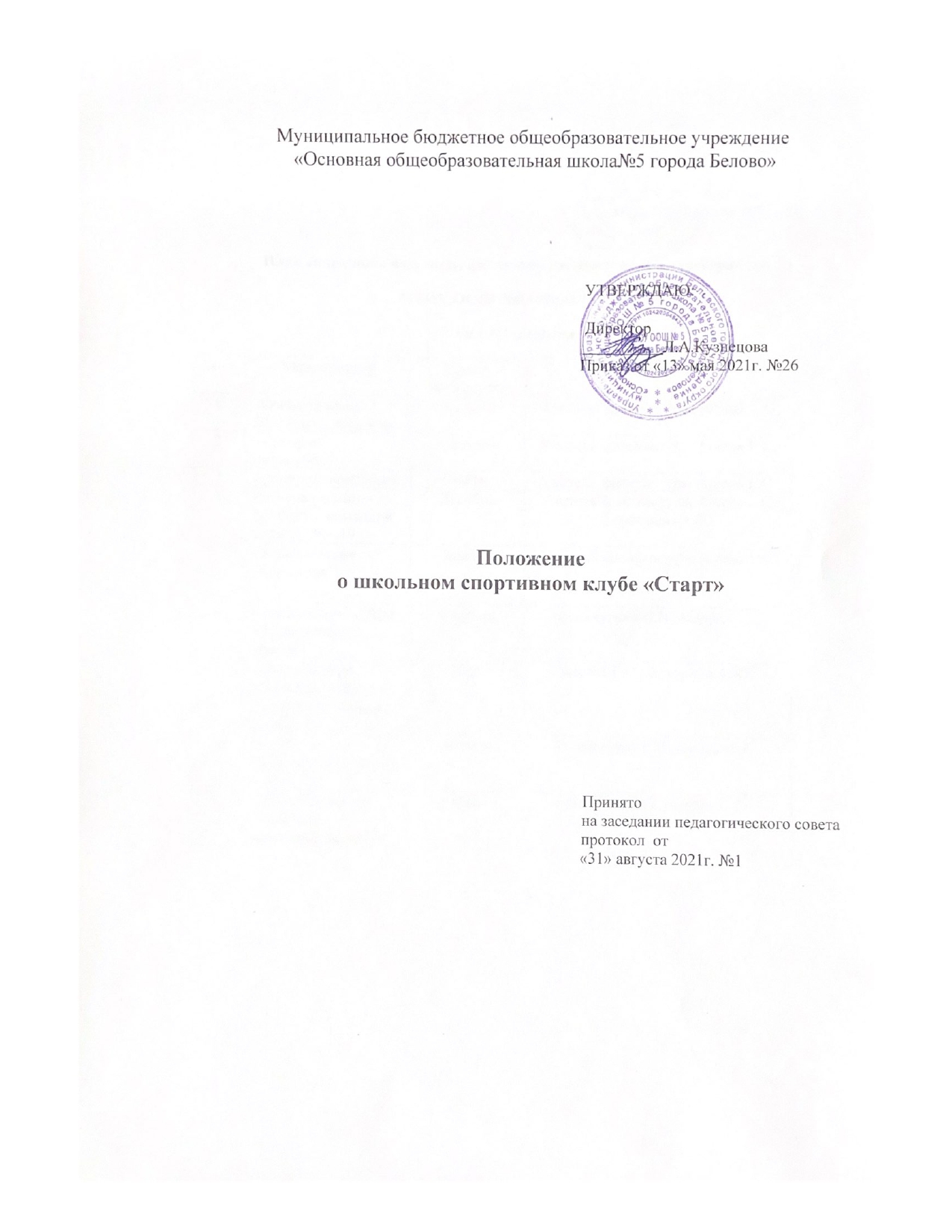 Общие  положенияШкольный спортивный клуб «Старт» (далее по тексту - Клуб) является структурным подразделением МБОУ ООШ №5города Белово(далее по тексту- Школа).Целью Клуба является привлечение обучающихся Школы к систематическим занятиям физической культурой и спортом, развитие в Школе традиционных и наиболее популярных видов спорта, пропаганда здорового  образа жизни.Деятельность Клуба курирует заместитель директора Школы по воспитательной работе.Клуб осуществляет свою деятельность во взаимодействии со всеми подразделениями Школы.В своей деятельности Клуб руководствуется Конституцией РФ, Федеральным законом от 29.12.2012г. №273-ФЗ «Об образовании в Российской Федерации»,  Федеральным законом от  04.12.2007г. №329-ФЗ«О физической культуре и спорте в Российской Федерации», Письмом Министерства образования и науки РФ и Министерства спорта, туризма и молодежной политики РФ от 10.08.2011 г. № МД-1077/19, НП-02-07/4568 «О методических рекомендациях по созданию и организации деятельности школьных спортивных клубов», Приказом Мин. просвещения России от 23.03.2020 №117 «Об утверждении порядка осуществления деятельности школьных спортивных  клубов», а также настоящим Положением.Структура и штат Клуба утверждаются директором Школы.Настоящее положение о Клубе (далее по тексту - Положение) вступает в силу с момента его утверждения директором Школы.Для реализации целей, задачи функций деятельности Клуб взаимодействует с образовательными организациями, учреждениями физической культуры и спорта,  общественными организациями.Задачи  клубаЗадачами деятельности Клуба являются:Разработка предложений по развитию физической культуры и спорта вШколеврамкахучебнойивнеурочнойдеятельности.Вовлечение обучающихся в систематические занятия физической культурой и спортом, формирование у них мотивации устойчивого интереса к укреплению здоровья.Организация физкультурно-спортивной работы в Школе во внеурочное время.Активизация физкультурно-спортивной работы и участие всех обучающихся и иных участников образовательного процесса в спортивной жизни Клуба.Укрепление здоровья и физическое совершенствование участников образовательного процесса на основе систематически организованных массовых спортивно-оздоровительных мероприятий.Закрепление и совершенствование умений и навыков обучающихся, полученных на занятиях физической культуры, формирование жизненно -необходимых физических качеств.Воспитание у обучающихся общественной активности и трудолюбия, самодеятельности и организаторских способностей.Привлечение к спортивно-массовой работе в Клубе известных спортсменов, ветеранов спорта, родителей обучающихся.Профилактика таких асоциальных проявлений в подростковой среде как наркомания, курение, алкоголизм, выработка потребности в здоровом образе жизни.Функции  клубаКлуб в своей деятельности выполняет следующие функции:Организовывает постоянно действующие спортивные секции и кружки, охватывающие обучающихся всех возрастных групп.Организовывает и проводит физкультурно-оздоровительные и спортивно-массовые мероприятия.Формирует команды по видам спорта и обеспечивает их участие в соревнованиях различного уровня (внутришкольных, региональных, всероссийских, международных).Пропагандирует в Школе основные идеи физической культуры, спорта,здорового образажизни.Создает условия для подготовки членов Клуба к выполнению нормативов Всероссийского  физкультурно-спортивного комплекса ГТО.Поощряет обучающихся, добившихся высоких показателей в физкультурно-спортивной работе.Проводит физкультурные праздники ,показательные выступления ведущих спортсменов Клуба, а  так же приглашенных  гостей.Структура  клубаУправление Клубом осуществляется его руководителем, назначаемым и освобождаемым от должности директором  Школы.Руководитель Клуба  осуществляет взаимодействие с администрацией Школы, органами местного самоуправления, спортивными организациями и учреждениями Клубами других образовательных организаций.Формами самоуправления в Клубе является совет Клуба (далее по тексту-Совет), состоящий из представителей обучающихся, педагогического коллектива и \или представителей социальных партнеров  Клуба.Совет состоит из 5 (пяти) человек, назначаемых руководителем Клуба.4.5.Советимеет право:Принимать обучающихся в состав Клуба и исключать из него;Представлять списки активистов, физкультурников  и спортсменов для поощрения и награждения руководством Школы;Принимать решение о наименовании Клуба, утверждать символику Клуба;Утверждать план работы на год,  отвечать за выполнение плана работы, заслушивать отчеты членов Клуба о выполнении и поставленных задач;обеспечивать	систематическое	информирование	обучающихся	и родителей (законных представителей) о деятельности Клуба;обобщать	накопленный	опыт	работы	и	обеспечивать	развитие направлений деятельности Клуба.Решения совета клуба правомочны, если на заседании присутствуют не менее 2/3 от общего числа членов Совета.Решения принимаются на заседаниях Совета простым большинством голосов от общего числа присутствующих членов.Заседания совета клуба проводятся не реже одного раза в год и оформляются протоколом.Права и обязанности членов клубаВсе члены Клуба имеют равные права и несут равные обязанности.В соответствии с Положением члены Клуба имеют следующие права:Участвовать во всех мероприятиях, проводимых  Клубом;Вносить предложения по вопросам совершенствования деятельности Клуба;Использовать символику Клуба;Входить в состав сборных команд Клуба;Получать всю необходимую информацию о деятельности Клуба.В соответствии с Положением члены Клуба обязаны:Соблюдать Положение;Выполнять решения, принятые советом клуба;бережно относиться к оборудованию, сооружениям и иному имуществу Клуба;показывать	личный	пример	здорового	образа	жизни	и	культуры болельщика;посещать спортивные секции по избранному виду спорта;принимать	активное	участие	в	спортивных	и	физкультурно-оздоровительных мероприятиях Школы;соблюдать рекомендации врача по вопросам самоконтроля состояния здоровья и  соблюдения правил личной гигиены;знать и выполнять правила по технике безопасности в процессе участия в спортивно-массовых мероприятиях.Документация клуба, учет и отчетностьВ своей деятельности Клуб руководствуется Положением, планом работы, календарным планом спортивно-массовых и иных социально-значимых мероприятий.Клуб должен иметь:План работы  на учебный год;Календарный план спортивно – массовых и                                                                                                                                                                                                                                               иных социально-значимых мероприятий;Расписания работы спортивных секций;Журналы групп занимающихся;Протоколы соревнований и положения об их проведении;Отчет о деятельности Клуба.Реорганизация и ликвидация клубаРеорганизация и прекращение деятельности Клуба производятся в соответствии с решением директора Школы, оформленным приказом. В случаях, предусмотренных законодательством Российской Федерации, деятельность Клуба может быть прекращена по решению суда.Имущество, денежные средства, оставшиеся после ликвидации Клуба,передаются Школе и используются в рамках осуществления физкультурно-оздоровительнойи спортивнойработы.